Dodatki v prehraniV priponki je lista vseh uporabljenih aditivov v prehrani kot so: konzervansi, barvila, antioksidanti, emulgatorji, na kratko vseh dodatkov prehrani, ki jih lahko opazite kot E### na embalaži.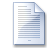 Download FileDodatki v prehrani